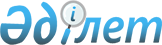 III-ші сайланған Алматы қаласы Мәслихатының XI-ші сессиясының 2004 жылғы 27 желтоқсандағы N 102 "2005 жылға арналған Алматы қаласының бюджеті туралы" шешіміне өзгерістер мен толықтырулар енгізу туралы
					
			Күшін жойған
			
			
		
					IІІ сайланған Алматы қалалық Мәслихатының XІХ сессиясының 2005 жылғы 18 қарашадағы N 191 шешімі. Алматы қалалық Әділет басқармасында 2005 жылы 2 желтоқсанда N 679 тіркелді. Қолданылу мерзімінің аяқталуына байланысты күші жойылды - Алматы қаласы Мәслихатының 2006 жылғы 31 мамырдағы N 510 хатымен



      Қазақстан Республикасының "Қазақстан Республикасындағы жергілікті мемлекеттік басқару туралы" 2001 жылғы 23 қаңтардағы 
 Заңының 
 7 бабына сәйкес III-ші сайлаған Алматы қаласының Мәслихаты 

ШЕШІМ ҚАБЫЛДАДЫ

:

      III-ші сайланған Алматы қаласы Мәслихатының XI-ші сессиясының "2005 жылға арналған Алматы қаласының бюджеті туралы" 2004 жылғы 27 желтоқсандағы N 102 
 шешіміне 
 (Алматы қаласының Әділет департаментінде 2004 жылғы 30 желтоқсанда N 634 рет санымен тіркеліп, 2005 жылғы 8 қаңтардағы N 2 Алматы Ақшамы, 2005 жылғы 8 қаңтардағы N 4 Вечерний Алматы газеттерінде жарияланған; өзгерістер мен толықтырулар енгізіліп, тіркелген және газеттерде жарияланған: 
 N 644 
 2005 жылғы 18 ақпанда, 2005 жылғы 26 ақпанда - Алматы Ақшамы, 2005 жылғы 26 ақпанда - Вечерний Алматы; 
 N 646 
 2005 жылғы 6 сәуірде, 2005 жылғы 14 сәуірде - Алматы Ақшамы, 2005 жылғы 14 сәуірде - Вечерний Алматы; 
 N 655 
 2005 жылғы 13 мамырда, 2005 жылғы 24 мамырда - Алматы Ақшамы, 2005 жылғы 2 маусымда - Вечерний Алматы; 
 N 664 
 2005 жылғы 10 маусымда, 2005 жылғы 21 маусымда - Алматы Ақшамы, 2005 жылғы 18 маусымда - Вечерний Алматы; 
 N 666 
 2005 жылғы 2 тамызда, 2005 жылғы 18 тамызда - Алматы Ақшамы, 2005 жылғы 18 тамызда - Вечерний Алматы; 
 N 673 
 2005 жылғы 5 қазанда, 2005 жылғы 8 қазанда - Алматы Ақшамы, 2005 жылғы 8 қазанда - Вечерний Алматы) мынадай өзгерістер мен толықтырулар енгізілсін:

      1. 1 тармақ келесі редакцияда баяндалсын:



      "1. Алматы қаласының 2005 жылға арналған бюджеті N 1 қосымшаға сәйкес мынадай мөлшерде бекітілсін:



      1) кірістер - 89338129 мың теңге, оның ішінде:



      салықтық түсімдер - 74524981 мың теңге;



      салықтық емес түсімдер - 1331854 мың теңге;



      негізгі капиталды сатудан түсетін түсімдер - 13481294 мың теңге;



      2) республикалық бюджеттен түсетін ресми трансферттер - 15565998 мың теңге;



      3) бюджеттік кредиттерді өтеу - 1501784 мың теңге;



      4) қаржы активтерін сатудан түсетін түсімдер - 498000 мың теңге;



      5) қарыздардың түсімі - 6194900 мың теңге;



      6) шығыстар - 117267162 мың теңге;



      7) бюджеттік кредиттер - 100000 мың теңге;



      8) тапшылық - 4268351 мың теңге;



      9) бюджет тапшылығын қаржыландыру - 4268351 мың теңге, оның ішінде:



      қарыздары өтеу - 995681 мың теңге;



      қаржы жылы басындағы бюджеттік бос қалдық қаражаты - 5264032 мың теңге."



 



      2. 6 тармақтағы "1504503" саны "1490509" санына өзгертілсін.



 



      3. 7 тармақтағы "1712584" саны "1782584" санына өзгертілсін.



 



      4. 9 тармақтағы "13082984" саны "13084837" санына өзгертілсін.



 



      5. 10 тармақтағы "13000379" саны "13027777" санына өзгертілсін.

      6. 12 тармақтағы "13994156" саны "13953043" санына өзгертілсін.



 



      7. 13 тармақтағы "3086327" саны "3092615" санына өзгертілсін.

      8. 15 тармақтағы "499862" саны "498862" санына өзгертілсін.

      9. 16 тармақтағы "422827" саны "406827" санына өзгертілсін.

      10. 18 тармақ мынадай редакцияда баяндалсын:



      "18. Өзге де шығындарға бөлінетін қаржы 459035 мың теңге, оның ішінде, қала Әкімінің резервтегі қоры 165119 мың теңге сомасы көлемінде бекітілсін."



 



      11. 19 тармақтағы "275891" саны "279443" санына өзгертілсін.



 



      12. N 1, 2, 3 қосымшалар жаңа редакцияда баяндалсын.

      

III-і сайлаған Алматы қаласы




      Мәслихаты XIX-і сессиясының




      төрағасы                            Қ. Шалабаев      



      III-і сайлаған Алматы қаласы




      Мәслихатының хатшысы               Т. Мұқашев


      





ІІІ-ші сайланған Алматы қаласы    



Мәслихатының ХІХ-ші сессиясының   



2005 жылғы 18 қарашадағы      



шешіміне 1 қосымша       



АЛМАТЫ ҚАЛАСЫНЫҢ 2005 ЖЫЛҒА АРНАЛҒАН






НАҚТЫ БЮДЖЕТІ 




 




      


III-і сайлаған Алматы қаласы




      Мәслихаты XIX-і сессиясының




      төрағасы                            Қ. Шалабаев



      III-і сайлаған Алматы қаласы




      Мәслихатының хатшысы               Т. Мұқашев





ІІІ-ші сайланған Алматы қаласы    



Мәслихатының ХІХ-ші сессиясының   



2005 жылғы 18 қарашадағы      



шешіміне 2 қосымша         



2005 жылға арналған жергілікті бюджеттің






ағымдағы бюджеттік бағдарламаларының






тізбесі




      


III-і сайлаған Алматы қаласы




      Мәслихаты XIX-і сессиясының




      төрағасы                            Қ. Шалабаев



      III-і сайлаған Алматы қаласы




      Мәслихатының хатшысы               Т. Мұқашев





ІІІ-ші сайланған Алматы қаласы    



Мәслихатының ХІХ-ші сессиясының   



2005 жылғы 18 қарашадағы      



шешіміне 3 қосымша         



2005 жылға арналған жергілікті бюджеттің






дамыту бюджеттік бағдарламаларының






тізбесі




      III-і сайлаған Алматы қаласы




      Мәслихаты XIX-і сессиясының




      төрағасы                            Қ. Шалабаев



      III-і сайлаған Алматы қаласы




      Мәслихатының хатшысы               Т. Мұқашев


      


					© 2012. Қазақстан Республикасы Әділет министрлігінің «Қазақстан Республикасының Заңнама және құқықтық ақпарат институты» ШЖҚ РМК
				
Санаты



   Сыныбы                  Атауы



      Iшкi сыныбы



         Ерекшелiгi

Санаты



   Сыныбы                  Атауы



      Iшкi сыныбы



         Ерекшелiгi

Санаты



   Сыныбы                  Атауы



      Iшкi сыныбы



         Ерекшелiгi

Санаты



   Сыныбы                  Атауы



      Iшкi сыныбы



         Ерекшелiгi

Санаты



   Сыныбы                  Атауы



      Iшкi сыныбы



         Ерекшелiгi

Санаты



   Сыныбы                  Атауы



      Iшкi сыныбы



         Ерекшелiгi

1

2

3

4

5

6


1. КІРІСТЕР



89338129




1





Салықтық түсімдер





74524981





01





Табыс салығы





26846430





2





Жеке табыс салығы





26846430



01


Төлем көзінен ұсталатын жеке табыс салығы



24554970


02


Төлем көзінен ұсталынбайтын жеке табыс салығы



1357960


03


Қызметін біржолғы талон бойынша жүзеге асыратын жеке тұлғалардан алынатын жеке табыс салығы



933500




03





Әлеуметтiк салық





34875515





1





Әлеуметтік салық





34875515



01


Әлеуметтік салық



34875515




04





Меншiкке салынатын салықтар





7943203





1





Мүлiкке салынатын салықтар





5159153



01


Заңды тұлғалардың және жеке кәсіпкерлердің мүлкіне салынатын салық



4769153


02


Жеке тұлғалардың мүлкiне салынатын салық



390000




3





Жер салығы





1011670



01


Ауыл шаруашылығы мақсатындағы жерлерге жеке тұлғалардан алынатын жер салығы



170


02


Елдi мекендер жерлерiне жеке тұлғалардан алынатын жер салығы



35800


07


Ауыл шаруашылығы мақсатындағы жерлерге заңды тұлғалардан, жеке кәсіпкерлерден, жеке нотариустар мен адвокаттардан алынатын жер салығы



20


08


Елді мекендер жерлеріне заңды тұлғалардан, жеке кәсіпкерлерден, жеке нотариустар мен адвокаттардан алынатын жер салығы



975680




4





Көлiк құралдарына салынатын салық





1772000



01


Заңды тұлғалардың көлiк құралдарына салынатын салық



511120


02


Жеке тұлғалардың көлiк құралдарына салынатын салық



1260880




5





Бірыңғай жер салығы





380



01


Бірыңғай жер салығы



380




05





Тауарларға, жұмыстарға және қызметтер көрсетуге салынатын iшкi салықтар





4353293





2





Акциздер





1701140



02


Қазақстан Республикасының аумағында өндірілген арақ



244000


03


Қазақстан Республикасының аумағында өндірілген күшті ликер-арақ бұйымдары және басқа да күшті алкогольді ішімдіктер



3700


04


Қазақстан Республикасының аумағында өндірілген шараптар



24000


05


Қазақстан Республикасының аумағында өндірілген коньяктар



61000


06


Қазақстан Республикасының аумағында өндірілген шампан шараптары



32000


07


Қазақстан Республикасының аумағында өндірілген сыра



793940


37


Қазақстан Республикасының аумағында өндірілген этил спиртінің көлемдік үлесі 12 процентке дейінгі басқа да әлсіз алкогольді ішімдіктер



30000


23


Құмар ойын бизнесі 



188000


24


Лотереяларды ұйымдастыру және өткізу



80500


96


Өндірушілер бөлшек саудада  өткізетін, өз өндірісінің (авиациялықты қоспағанда), сондай-ақ өз өндірістік мұқтаждарына пайдаланылатын бензин



205000


97


Заңды және жеке тұлғаларға бөлшек саудада өткізетін, сондай-ақ өз өндірістік мұқтаждарына пайдаланылатын дизель отыны



39000




3





Табиғи және басқа ресурстарды пайдаланғаны үшiн түсетiн түсiмдер





1529798



03


Жер бетіне жақын көздердегі су ресурстарын пайдаланғаны үшін төлем



3520


14


Жергілікті маңызы бар ерекше қорғалатын табиғи аумақтарды пайдаланғаны үшін төлем



9000


15


Жер телімдерін пайдаланғаны үшін төлем



811350


16


Қоршаған ортаны ластағаны үшін төленетін төлем



705928




4





Кәсiпкерлiк және кәсiби қызметтi жүргiзгенi үшiн алынатын алымдар





1122355



01


Жеке кәсіпкерлерді мемлекеттік тіркегені үшін алынатын алым



44070


02


Жекелеген қызмет түрлерiмен айналысу құқығы үшiн лицензиялық алым



102630


03


Заңды тұлғаларды мемлекеттiк тiркегенi үшiн алынатын алым



100100


04


Аукциондық сатудан алынатын алым



44230


05


Жылжымалы мүлікті кепілге салуды мемлекеттік тіркегені үшін алым



9300


14


Механикалық көлік құралдарын және тіркемелерді мемлекеттік тіркегені үшін алым



28535


18


Жылжымайтын мүлікке және олармен мәміле жасау құқығын мемлекеттік тіркегені үшін алым



88800


20


Жергілікті маңызы бар және елді мекендердегі жалпы пайдаланудағы автомобиль жолдарының белдеуінде бөлінген сыртқы (көрнекі) жарнамаларды орналастырғаны үшін төлем ақы



704690




07





Басқа да салықтар





840





1





Басқа да салықтар





840



10


Жергілікті бюджетке түсетін басқа да салықтық түсімдер



840




08





Заңдық мәнді іс-әрекеттерді жасағаны және (немесе) құжаттар бергені үшін оған уәкілеттігі бар мемлекеттік органдар немесе лауазымды адамдар алатын міндетті төлемдер





505700





1





Мемлекеттік баж





505700



02


Сотқа берілетін талап арыздардан, ерекше өндірістегі істер бойынша арыздардан (шағымдардан), жүгіну шағымдарынан, атқару парағының көшірмесін беру туралы мәселе бойынша сот анықтамасына жеке шағымдардан, сот бұйрығын шығару туралы арыздардан, сондай-ақ соттың шет ел соттары мен төрелік соттарының шешімдері бойынша атқару парақтарын, құжаттардың көшірмелерін (төлнұсқаларын) бергені үшін алынатын мемлекеттік баж



412050


04


Азаматтық хал актілерін тіркегені, азаматтарға азаматтық хал актілерін тіркегені туралы қайта куәліктер бергені үшін, сондай-ақ туу, неке, некені бұзу, өлім туралы актілердің жазбаларын өзгерту, толықтыру, түзету мен қалпына келтіруге байланысты куәліктерді бергені үшін алынатын мемлекеттік баж



15800


05


Шетелге баруға және Қазақстан Республикасына басқа мемлекеттерден адамдарды шақыруға құқық беретін құжаттарды ресімдегені үшін, сондай-ақ осы құжаттарға өзгерістер енгізгені үшін алынатын мемлекеттік баж



4300


06


Шетелдіктердің паспорттарына немесе оларды орнына қолданылатын құжаттарына Қазақстан Республикасынан кету және Қазақстан Республикасына келу құқығына виза бергені үшін алынатын мемлекеттік баж



57000


07


Қазақстан Республикасының азаматтығын алу, Қазақстан Республикасының азаматтығын қалпына келтіру және Қазақстан Республикасының азаматтығын тоқтату туралы құжаттарды ресімдегені үшін алынатын мемлекеттік баж



820


08


Тұрғылықты жерін тіркегені үшін алынатын мемлекеттік баж



10200


09


Аңшылық құқығына рұқсат бергені үшін алынатын мемлекеттік баж



330


10


Азаматтық, қарудың (аңшылық суық қаруды, белгі беретін қаруды, ұңғысыз атыс қаруын, механикалық шашыратқыштарды, көзден жас ағызатын немесе тітіркендіретін заттар толтырылған аэрозольді және басқа құрылғыларды, үрлемелі қуаты 7,5 Дж-дан аспайтын пневматикалық қаруды қоспағанда және калибрі 4,5 миллиметрге дейінгі қарулар) әрбір бірлігін тіркегені және қайта тіркегені үшін алынатын мемлекеттік баж



1200


12


Қаруды және оның оқтарын  сақтауға немесе сақтауға, алып жүруге, тасымалдауға және Қазақстан Республикасының аумағына әкелуге, Қазақстан Республикасынан әкетуге рұқсат бергені үшін мемлекеттік баж



4000




2





Салықтық емес түсiмдер





1331854





01





Мемлекет меншігінен түсетін түсімдер





944589



2



1





Мемлекеттік кәсіпорынның таза кірісі бөлігіндегі түсімдер





41435



02


Коммуналдық мемлекеттік кәсіпорындардың таза кірісінің бір бөлігінің түсімдері



41435




3





Мемлекет меншігіндегі акциялардың мемлекеттік пакетіне дивидендтер





33065



2


Коммуналдық меншігіндегі акциялардың мемлекеттік пакетіне дивидендтер



33065




5





Мемлекет меншігіндегі мүлікті жалға беруден түсетін кірістер





626470



04


Коммуналдық меншіктегі мүлікті жалға беруден түсетін кірістер



626470




7





Мемлекеттік бюджеттен берілген кредиттер бойынша сыйақылар (мүдделер)





212869



06


Қарыз алушы банктерге жергілікті бюджеттен берілген бюджеттік кредиттер бойынша сыйақылар (мүдделер)



1470


11


Заңды тұлғаларға үкіметтік сыртқы қарыздар қаражаты есебінен жергілікті бюджеттен 2005 жылға дейін берілген бюджеттік кредиттер бойынша сыйақылар (мүдделер)



211399




9





Мемлекеттік меншіктен түсетін өзге де кірістер





30750



02


Жер телімдерін жалға беру құқығын сатқаны үшін төлем



30710


07


Иесіз мүлікті, белгіленген тәртіппен коммуналдық меншікке өтеусіз өткен мүлікті, қадағалаусыз жануарларды, олжаларды, сондай-ақ мұрагерлік құқығы бойынша мемлекетке өткен мүлікті сатудан алынатын түсімдер



40




02





Мемлекеттік бюджеттен қаржыландырылатын мемлекеттік мекемелердің тауарларды (жұмыстарды, қызметтер көрсетуді) өткізуінен түсетін түсімдер





1655





1





Мемлекеттік бюджеттен қаржыландырылатын мемлекеттік мекемелердің тауарларды (жұмыстарды, қызметтер көрсетуді) өткізуінен түсетін түсімдер





1655



02


Жергілікті бюджеттен қаржыландырылатын мемлекеттік мекемелер көрсететін қызметтерді сатудан түсетін түсімдер



1655




03





Мемлекеттік бюджеттен қаржыландырылатын мемлекеттік мекемелер ұйымдастыратын мемлекеттік сатып алуды өткізуден түсетін ақша түсімдері





15280





1





Мемлекеттік бюджеттен қаржыландырылатын мемлекеттік мекемелер ұйымдастыратын мемлекеттік сатып алу өткізуден түсетін ақша түсімдері





15280



02


Жергілікті бюджеттен қаржыландырылатын мемлекеттік мекемелер ұйымдастыратын мемлекеттік сатып алуды өткізуден түсетін ақшаның түсімі



15280




04





Мемлекеттік бюджеттен қаржыландырылатын, сондай-ақ Қазақстан Республикасы Ұлттық Банкінің бюджетінен (шығыстар сметасынан) ұсталатын және қаржыландырылатын мемлекеттік мекемелер салатын айыппұлдар, өсімпұлдар, санкциялар, өндіріп алулар





309225





1





Мемлекеттік бюджеттен қаржыландырылатын, сондай-ақ Қазақстан Республикасы Ұлттық Банкінің бюджетінен (шығыстар сметасынан) ұсталатын және қаржыландырылатын мемлекеттік мекемелер салатын айыппұлдар, өсімпұлдар, санкциялар, өндіріп алулар





309225



05


Жергілікті мемлекеттік органдар салатын әкімшілік айыппұлдар мен санкциялар



308900


12


Түзету жұмыстарына сотталғандардың жалақысынан ұсталатын түсімдер



210


14


Жергілікті бюджеттен қаржыландырылатын мемлекеттік мекемелермен алынатын басқа да санкциялар мен айыппұлдар



115




06





Басқа да салықтық емес түсiмдер





61105





1





Басқа да салықтық емес түсiмдер





61105



05


Жергілікті бюджеттен қаржыландырылатын мемлекеттік мекемелердің дебиторлық, депоненттік берешегінің түсуі



245


07


Бұрын жергілікті бюджеттен алынған, пайдаланылмаған қаражаттардың қайтарылуы



5200


09


Жергілікті бюджетке түсетін салыққа жатпайтын басқа да түсімдер



55660




3





Негізгі капиталды сатудан түсетін түсімдер





13481294





01





Мемлекеттік мекемелерге бекітілген, мемлекеттік мүлікті сату





1795000





1





Мемлекеттік мекемелерге бекітілген, мемлекеттік мүлікті сату





1795000



03


Азаматтарға пәтерлер сатудан түскен қаражат 



1795000




03





Жердi және материалдық емес активтердi сату





11686294



1



Жерді сату



11686294

01


Жер телімдерін сатудан түсетін түсімдер



11686294




4





Ресми трансферттерден түсетін түсімдер





15565998





02





Мемлекеттiк басқарудың жоғары тұрған органдарынан түсетiн трансферттер





15565998



1



Республикалық бюджеттен түсетiн трансферттер



15565998

01


Ағымдағы мақсатты трансферттер



3256938


02


Мақсатты даму трансферттері



12309060




5





Бюджеттік кредиттерді өтеу





1501784





01





Бюджеттік кредиттерді өтеу





1501784





1





Мемлекеттік бюджеттен берілген бюджеттік кредиттерді өтеу





1501784



06


Қарыз алушы банктерге жергілікті бюджеттен берілген бюджеттік кредиттерді өтеу



62000


11


Заңды тұлғаларға жергілікті бюджеттен 2005 жылға дейін берілген бюджеттік кредиттерді өтеу



1439784




6





Мемлекеттің қаржы активтерін сатудан түсетін түсімдер





498000





01





Мемлекеттің қаржы активтерін сатудан түсетін түсімдер





498000



1



Қаржы активтерін ел ішінде  сатудан түсетін түсімдер



498000

1

02


Коммуналдық меншіктегі заңды тұлғалардың құнды қағаздарының қатысуы үлесінен түсетін түсімдер



118000


6

01

1

05


Мүліктік кешен түріндегі коммуналдық мемлекеттік мекемелер мен мемлекеттік кәсіпорындарды және коммуналдық мемлекеттік кәсіпорындардың жедел басқаруындағы немесе шаруашылық жүргізуіндегі өзге мемлекеттік мүлікті сатудан түсетін түсімдер



380000




7





Қарыздар түсімі





6194900



1

Мемлекеттік ішкі қарыздар

6194900

2

Қарыз алу келісім шарттары 

6194900

2

Жергілікті атқарушы органның республикалық маңыздағы қаласы алатын қарыздар

6194900

Функционалдық топ         

Атауы          

мың теңге



   Кіші функция



      Бюджеттік бағдарламалардың әкiмгері



          Бағдарлама              

Функционалдық топ         

Атауы          

мың теңге



   Кіші функция



      Бюджеттік бағдарламалардың әкiмгері



          Бағдарлама              

Функционалдық топ         

Атауы          

мың теңге



   Кіші функция



      Бюджеттік бағдарламалардың әкiмгері



          Бағдарлама              

Функционалдық топ         

Атауы          

мың теңге



   Кіші функция



      Бюджеттік бағдарламалардың әкiмгері



          Бағдарлама              

Функционалдық топ         

Атауы          

мың теңге



   Кіші функция



      Бюджеттік бағдарламалардың әкiмгері



          Бағдарлама              

Функционалдық топ         

Атауы          

мың теңге



   Кіші функция



      Бюджеттік бағдарламалардың әкiмгері



          Бағдарлама              

1

2

3

4

5

6


V. ШЫҒЫСТАР



117267162




01





Жалпы сипаттағы мемлекеттiк қызметтер көрсету





1490509





1





Мемлекеттiк басқарудың жалпы функцияларын орындайтын өкiлдi, атқарушы және басқа органдар





1269293





111





Республикалық маңызы бар қала, астана мәслихатының аппараты





19538



001


Республикалық маңызы бар қала, астана мәслихатының қызметін қамтамасыз ету


19538



121





Республикалық маңызы бар қалалар, астана әкімінің аппараты





987878



001



Республикалық маңызы бар қалалар, астана әкімінің қызметін қамтамасыз ету



839764

002



Ақпараттық жүйелер құру



123353

107


Жергілікті атқарушы органның шұғыл шығындарға арналған резервінің есебінен іс-шаралар өткізу


24761



123





Қаладағы аудан әкімінің аппараты





261877



001


Қаладағы ауданның, аудандық маңызы бар қаланың, кенттің, ауылдың (селоның), ауылдық (селолық) округтің әкімі аппаратының қызметін қамтамасыз ету


261877



2





Қаржылық қызмет





173176





356





Республикалық маңызы бар қала, астана қаржы Департаменті





173176



001


Қаржы департаментінің қызметін қамтамасыз ету


161263

003


Салық салу мақсатында мүлікті бағалауды жүргізу


8913

010


Коммуналдық меншікті  жекешелендіруді ұйымдастыру


3000



5





Жоспарлау және статистикалық қызмет





48040





357





Республикалық маңызы бар қала, астана экономика және бюджеттік жоспарлау Департаменті 





48040



001


Экономика және бюджеттік жоспарлау департаментінің қызметін қамтамасыз ету


48040



02





Қорғаныс





1782584





1





Әскери мұқтаждар




33200




350





Республикалық маңызы бар қала, астана жұмылдыру дайындығы және төтенше жағдайлар департаменті  





33200



003


Жалпыға бiрдей әскери мiндеттi атқару шеңберiндегi iс-шаралар


3200

007


Аймақтық қорғанысты дайындау және аймақтық қорғаныс 


30000



2





Төтенше жағдайлар жөнiндегi жұмыстарды ұйымдастыру





1749384





350





Республикалық маңызы бар қала, астана жұмылдыру дайындығы және төтенше жағдайлар департаменті 





1249384



001


Жұмылдыру дайындығы және төтенше жағдайлар департаментінің қызметін қамтамасыз ету


30669

005


Республикалық маңызы бар қалалар, астананың жұмылдыру дайындығы және жұмылдыру


268819

006


Республикалық маңызы бар қалалар, астана ауқымындағы төтенше жағдайлардың алдын-алу және оларды жою


553001

106


Табиғи және техногендік сипаттағы төтенше жағдайларды жою үшін жергілікті атқарушы органның төтенше резервінің есебінен іс-шаралар өткізу


396895



373





Республикалық маңызы бар қала, астана құрылыс департаменті 





500000



003


Жұмылдыру даярлығы және төтенше жағдайлар объектілерін дамыту


500000



03





Қоғамдық тәртіп, қауіпсіздік,  құқық, сот, қылмыстық-атқару қызметі





3198122





1





Құқық қорғау қызметi





3198122





352





Республикалық маңызы бар қалалар, астана бюджетінен қаржыландырылатын ішкі істердің ат?арушы органы





3044122



001


Республикалық маңызы бар қалалар, астана бюджетінен қаржыландырылатын ішкі істердің атқарушы органының қызметін қамтамасыз ету


2921652

002


Республикалық маңызы бар қаланың, астананың аумағында қоғамдық тәртіпті қорғау және қоғамдық қауіпсіздікті қамтамасыз ету


112996

003


Қоғамдық тәртіпті қорғауға қатысатын азаматтарды көтермелеу 


600

005


Ақпараттық жүйелерді құру


8874


368



Республикалық маңызы бар қала, астана жолаушылар көлігі және автомобиль жолдарының департаменті (басқармасы)



154000


007


Елді мекендерде жол жүру қозғалысын реттеу бойынша жабдықтар мен құралдарды іске қосу


154000



04





Бiлiм беру





13084837





1





Мектепке дейiнгi тәрбие және оқыту





1330594





360





Республикалық маңызы бар қала, астана білім беру департаменті 





1330594



018


Балаларды мектепке дейін тәрбиелеу және оқыту



1330594




2





Жалпы бастауыш, жалпы негізгі, жалпы орта бiлiм беру





8665053





359





Республикалық маңызы бар қала, астана дене шынықтыру және спорт басқармасы 





624274



006


Балалар мен жеткiншектерге спорт бойынша қосымша бiлiм беру


524281

007


Мамандандырылған бiлiм беру ұйымдарында спорттағы дарынды балаларға жалпы бiлiм беру


99993



360





Республикалық маңызы бар қала, астана білім беру департаменті 





8040779



003


Жалпы білім беру


6776614

004


Арнаулы бiлiм беру бағдарламалары бойынша жалпы бiлiм беру


723206

006


Орта білім жүйесін ақпараттандыру


115618

007


Республикалық маңызы бар қаланың, астананың мемлекеттiк бiлiм беру ұйымдары үшiн оқулықтар сатып алу және жеткiзу


253924

008


Балалар мен жас өспірімдер үшін қосымша білім беру


171417



3





Бастауыш кәсiптік бiлiм беру





565972





360





Республикалық маңызы бар қала, астана білім беру департаменті 





565972



010


Жергілікті деңгейде бастапқы кәсіптік білім беру


565972



4





Орта кәсіби бiлiм беру





606054





353





Республикалық маңызы бар қала, астана денсаулық сақтау департаменті





41480



002


Орта кәсіптік білімді мамандарды даярлау


41480



360





Республикалық маңызы бар қала, астана білім беру департаменті 





564574



011


Жергілікті деңгейде орта кәсіптік білімді мамандарды даярлау


564574



5





Қосымша кәсіби білім беру





76102





353





Республикалық маңызы бар қала, астана денсаулық сақтау департаменті





9216



003


Кадрлардың біліктілігін арттыру және қайта даярлау


9216



360





Республикалық маңызы бар қала, астана білім беру департаменті 





66886



012


Кадрлардың біліктілігін арттыру және оларды қайта даярлау


66886



9





Бiлiм беру саласындағы өзге де қызметтер





1841062





360





Республикалық маңызы бар қала, астана білім беру департаменті 





67972



001


Білім беру департаментінің қызметін қамтамасыз ету


40613

013


Балалар мен жасөспiрiмдердiң психикалық денсаулығын зерттеу және халыққа психологиялық-медициналық-педагогикалық консультациялық көмек көрсету


27359



373





Республикалық маңызы бар қала, астана құрылыс департаменті 





1773090



005


Білім беру объектілерін дамыту


1273090

006


Алматы қаласындағы білім беру объектілерін сейсмикалық күшейту 


500000



05





Денсаулық сақтау





13027777





1





Кең бейiндi ауруханалар





5178966





353





Республикалық маңызы бар қала, астана денсаулық сақтау департаменті





5178966



004


Бастапқы медициналық-санитарлық көмек көрсету мамандарының және денсаулық сақтау ұйымдарының жіберуіне байланысты стационарлық медициналық көмек көрсету


5178966



2





Халықтың денсаулығын қорғау





1443208





353





Республикалық маңызы бар қала, астана денсаулық сақтау департаменті





988381



005


Жергілікті денсаулық сақтау ұйымдары үшін қанды, оның құрамдарын және дәрілерді өндіру


143424

006


Ана мен баланы қорғау


211884

007


Салауатты өмір сүруді насихаттау


8516

008


Аурулардың жеке түрлері бойынша халықты арнаулы тағам өнімдерімен және дәрілік заттармен қамтамасыз ету


624557



369





Республикалық маңызы бар қала, астана мемлекеттік санитарлық-эпидемиологиялық қадағалау департаменті 





454827



001


Мемлекеттік санитарлық-эпидемиологиялық қадағалау департаментінің қызметін қамтамасыз ету


175643

002


Жергілікті деңгейде халықтың санитарлық-эпидемиологиялық әл-ауқаты


256642

107


Жергілікті атқарушы органның шұғыл шығындарға арналған резервінің есебінен іс-шаралар өткізу


22542



3





Мамандандырылған медициналық көмек





1852499





353





Республикалық маңызы бар қала, астана денсаулық сақтау департаменті 





1852499



009


Айналадағылар үшін қауіп төндіретін және әлеуметтік-елеулі аурулармен ауыратын адамдарға медициналық көмек көрсету


1852499



4





Емханалар





2621650





353





Республикалық маңызы бар қала, астана денсаулық сақтау департаменті





2621650



010


Халыққа бастапқы медициналық-санитралық көмек көрсету


2621650



5





Медициналық көмектiң басқа түрлерi





1149245





353





Республикалық маңызы бар қала, астана денсаулық сақтау департаменті





1149245



011


Жедел және шұғыл көмек көрсету


1140344

012


Төтенше жағдайларда халыққа медициналық көмекті көрсету 


8901



9





Денсаулық сақтау саласындағы өзге де қызметтер





782209





353





Республикалық маңызы бар қала, астана денсаулық сақтау департаменті





35209



001


Денсаулық сақтау департаментінің қызметін қамтамасыз ету


35168

016


Елді мекеннен тыс тұратын азаматтарға емделу үшін жол ақысын тегін немесе жеңілдіктермен қолдау


41



373





Республикалық маңызы бар қала, астана құрылыс департаменті 





747000



008


Денсаулық сақтау объектілерін дамыту


247000

009


Алматы қаласындағы денсаулық сақтау объектілерін сейсмикалық күшейту 


500000



06





Әлеуметтiк көмек және әлеуметтiк қамсыздандыру





2764773





1





Әлеуметтiк қамтамасыз ету





671323





355





Республикалық маңызы бар қала, астана жұмыспен қамту және әлеуметтік бағдарламалар департаменті 





475111



002


Жалпы үлгідегі мүгедектер мен қарттарды әлеуметтік қамтамсыз ету


475111



360





Республикалық маңызы бар қала, астана білім беру департаменті





196212



016


Жетiм балаларды, ата-анасының қамқорлығынсыз қалған балаларды әлеуметтiк қамсыздандыру


196212



2





Әлеуметтiк көмек





1849422





123





Қаладағы аудан Әкімінің аппараты





73184



003


Мұқтаж азаматтарға үйінде әлеуметтік көмек көрсету


73184



355





Республикалық маңызы бар қала, астана жұмыспен қамту және әлеуметтік бағдарламалар департаменті





1776238



003


Еңбекпен қамту бағдарламасы


153731

006


Мемлекеттік атаулы әлеуметтік көмек


137213

007


Тұрғын үй көмегі


197613

008


Жергілікті өкілетті органдардың шешімі бойынша азаматтардың жекелеген топтарына әлеуметтік көмек


991178

009


Мүгедектерді әлеуметтік қолдау


129717

017


Ұлы Отан соғысының мүгедектері мен қатысушыларына біржолғы көмекті төлеу және жол жүруді қамтамасыз ету 


166786



9





Әлеуметтiк көмек және әлеуметтiк қамтамасыз ету салаларындағы өзге де қызметтер





244028





355





Республикалық маңызы бар қала, астана жұмыспен қамту және әлеуметтік бағдарламалар департаменті 





244028



001


Жұмыспен қамту және әлеуметтік бағдарламалар департаментінің қызметін қамтамасыз ету


174755

013


Жәрдемақылар мен басқа да әлеуметтік төлемдерді есептеу, төлеу және жеткізу жөніндегі қызмет көрсетулерге төлем жүргізу


8718

016


Белгілі тұрағы жоқ адамдардың әлеуметтік бейімделуі


60555



07





Тұрғын үй-коммуналдық шаруашылық





13953043





1





Тұрғын үй шаруашылығы





7139068



373



Республикалық маңызы бар қала, астана құрылыс департаменті  





7051302



012


Тұрғын үй құрылысы


7051302

374



Республикалық маңызы бар қала, астана тұрғын үй басқармасы





87766



001


Тұрғын үй басқармасының қызметін қамтамасыз ету


9123

005

Мемлекеттiк қажеттiлiктер үшiн жер учаскелерiн алып қою, соның iшiнде сатып алу жолымен алып қою және осыған байланысты жылжымайтын мүлiктi иелiктен айыру

78643

106


Табиғи және техногендік сипаттағы төтенше жағдайларды жою үшін жергілікті атқарушы органның төтенше резервінің есебінен іс-шаралар өткізу


0



2





Коммуналдық шаруашылық





4788084




371



Республикалық маңызы бар қала, астана энергетика және коммуналдық шаруашылық  департаменті 



4788084


001


Энергетика және коммуналдық шаруашылығы Департаментінің  қызметін қамтамасыз ету


17153

005


Коммуналдық шаруашылық объектілерін дамыту


4677422

006


Сумен жабдықтау және су бөлу жүйесін қалыптастыру


35309

007


Коммуналдық шаруашылық объектілерін дамыту


58200



3





Елді-мекендерді көркейту





2025891





123





Қаладағы аудан Әкімінің аппараты





1808391



008


Елді мекендерде көшелерді жарықтандыру


705374

009


Елді мекендердің санитариясын қамтамасыз ету


744322

010


Жерлеу орындарын күтіп-ұстау және туысы жоқ адамдарды жерлеу


11846

011


Елді мекендерді абаттандыру мен көгалдандыру


346849



373





Республикалық маңызы бар қала, астана құрылыс департаменті 





217500



013

Көркейту объектілерін дамыту

217500



08





Мәдениет, спорт, туризм және ақпараттық кеңістiк





3092615





1





Мәдениет саласындағы қызмет





1890811





361





Республикалық маңызы бар қала, астана мәдениет департаменті 





1835247



001


Мәдениет департаментінің қызметін қамтамасыз ету


16731

003


Мәдени-демалыс жұмысын қолдау


1550591

004


Мемлекет қайраткерлерін мәңгі есте сақтау


4500

005


Тарихи-мәдени мұра ескерткіштерін сақтауды және оларға қол жетімділікті қамтамасыз ету


87915

007


Театр және музыка өнерiн қолдау


54952

008


Зоопарктер мен дендропарктердiң жұмыс iстеуiн қамтамасыз ету


120558


373



Республикалық маңызы бар қала, астана құрылыс департаменті 



55564


014


Мәдениет объектілерін дамыту


55564



2





Спорт





416083





359





Республикалық маңызы бар қала, астана дене шынықтыру және спорт басқармасы





361753



001


Дене шынықтыру және спорт басқармасының қызметін қамтамасыз ету


11446

003


Республикалық маңызы бар қала, астана деңгейде спорттық жарыстар өткiзу


26717

004


Республикалық және халықаралық спорт жарыстарына әртүрлi спорт түрлерi бойынша республикалық маңызы бар қала, астана құрама командаларының мүшелерiн дайындау және олардың қатысуы


323590


373



Республикалық маңызы бар қала, астана құрылыс департаменті 



54330


015


Дене шынықтыру және спорт басқармасының объектілерін дамыту


54330



3





Ақпараттық кеңiстiк





431984





358





Республикалық маңызы бар қала, астана мұрағат және құжаттар басқармасы





79626



001


Мұрағат және құжаттар басқармасының қызметін қамтамасыз ету


9014

002


Мұрағаттық қордың сақталуын қамтамасыз ету


70612



361





Республикалық маңызы бар қала, астана мәдениет департаменті 





87925



009


Қалалық кiтапханалардың жұмыс iстеуiн қамтамасыз ету


87925



362





Республикалық маңызы бар қала, астана ішкі саясат департаменті 





251909



002


Бұқаралық ақпарат құралдары арқылы мемлекеттiк ақпарат саясатын жүргізу


251909



363





Республикалық маңызы бар қала, астана тілдерді дамыту басқармасы





12524



001


Тілдерді дамыту басқармасының қызметін қамтамасыз ету


9724

002


Мемлекеттік тілді және Қазақстан халықтарының басқа да тілдерін дамыту


2800



4





Туризм





10000





364





Республикалық маңызы бар қала, астана кәсіпкерлік және өнеркәсіп департаменті 





10000



005


Туристтік қызметті реттеу


10000



9





Мәдениет, спорт, туризм және ақпараттық кеңiстiктi ұйымдастыру жөнiндегi өзге де қызметтер





343737





362





Республикалық маңызы бар қала, астана ішкі саясат департаменті





343737



001


Ішкі саясат департаментінің қызметін қамтамасыз ету


289404

003


Жастар саясаты саласындағы өңірлік бағдарламаларды iске асыру


54333



09





Отын-энергетика кешенi және жер қойнауын пайдалану





2126000





9





Отын-энергетика кешені және жер қойнауын пайдалану саласындағы өзге де қызметтер





2126000





371





Республикалық маңызы бар қала, астана тұрғын үй-коммуналдық шаруашылық департаменті 





2126000



012


Жылу-энергетикалық жүйені дамыту


2126000



10





Ауыл, су, орман, балық шаруашылығы, ерекше қорғалатын табиғи аумақтар, қоршаған ортаны және жануарлар дүниесін қорғау, жер қатынастары





498862





5





Қоршаған ортаны қорғау





449964





354





Республикалық маңызы бар қала, астана табиғи ресурстар және табиғатты пайдалануды реттеу департаментінің





449964



001


Табиғи ресурстар және қоршаған ортаны қорғау департаментінің  қызметін қамтамасыз ету


14702

004


Қоршаған ортаны қорғау бойынша іс-шаралар өткізу


408146

006


Жергiлiктi маңызы бар ерекше қорғалатын табиғи аумақтарды күтiп-ұстау және қорғау


27116



6





Жер қатынастары





48898





351





Республикалық маңызы бар қала, астана жер қатынастарының басқармасы  





48898



001


Жер қатынастары басқармасының қызметін қамтамасыз ету


19898

004


Жердi аймақтарға бөлу жөнiндегi жұмыстарды ұйымдастыру


29000



11





Өнеркәсіп, сәулет, қала құрылысы және құрылыс қызметі





406827





2





Сәулет, қала құрылысы және құрылыс қызметі





406827





365





Республикалық маңызы бар қала, сәулет және қала құрылысы департаменті





373421



001


Сәулет және қала құрылысы  департаментінің қызметін қамтамасыз ету


34421

002


Елді мекендердегі құрылыстардың бас жоспарын әзірлеу


339000



366





Республикалық маңызы бар қаланың, мемлекеттік сәулет-құрылыс бақылау  департаменті 





22214



001


Мемлекеттік сәулет-құрылыстық бақылау департаментінің қызметін қамтамасыз ету


22214



373





Республикалық маңызы бар қаланың, құрылыс департаменті 





11192



001


Құрылыс департаментінің қызметін қамтамасыз ету 


11192



12





Көлiк және коммуникациялар





15707315





1





Автомобиль көлiгi





5434058





368





Республикалық маңызы бар қала, астана жолаушылар көлігі және автомобиль жолдарының департаменті 





5434058



003


Автомобиль жолдарының жұмыс істеуін қамтамасыз ету


5434058



9





Көлiк және коммуникациялар саласындағы өзге де қызметтер





10273257





368





Республикалық маңызы бар қала, астана жолаушылар көлігі және автомобиль жолдарының департаменті





10273257



001


Жолаушылар көлігі және автомобиль жолдарының департаментінің қызметін қамтамасыз ету


18891

002


Көлік инфрақұрылымын дамыту


8963683

107


Жергілікті атқарушы органның шұғыл шығындарға арналған резервінің есебінен іс-шаралар өткізу


90683

109


Қазақстан Республикасы Үкіметінің шұғыл шығындарға арналған резервінің есебінен іс-шаралар өткізу


1200000



13





Басқалар





459035





1





Экономикалық қызметтерді реттеу





33318





364





Республикалық маңызы бар қала, астана кәсіпкерлік және өнеркәсіп департаменті 





33318



001


Кәсіпкерлік және өнеркәсіп департаментінің қызметін қамтамасыз ету


33318



4





Табиғи монополияларды реттеу





13598





370





Республикалық маңызы бар қала, астана табиғи монополиялардың қызметін реттеу және бәсекелестiктi қорғау департаменті 





13598



001


Табиғи монополиялардың және бәсекелестiктi қорғау қызметін реттеу департаментінің қызметін қамтамасыз ету


13598



9





Өзге де





412119





121





Республикалық маңызы бар қалалар, астана Әкімінің аппараты





247000



006


Заңды тұлғалардың жарғылық капиталын қалыптастыру немесе ұлғайту


247000



356





Республикалық маңызы бар қала, астана қаржы департаменті 





165119



013


Шұғыл шығындарға арналған республикалық маңызы бар қала, астананың жергілікті атқарушы органның резерві


165119



14





Борышқа қызмет көрсету





279443





1





Борышқа қызмет көрсету





279443





356





Республикалық маңызы бар қала, астана қаржы департаменті  





279443



005


Жергілікті атқарушы органдардың борышына қызмет көрсету


279443



15





Ресми трансферттер





45395420





1





Ресми трансферттер





45395420





356





Республикалық маңызы бар қала, астана қаржы департаменті 





45395420



006


Мақсатты трансферттердің қайтарылуы


37453

007


Бюджеттік алулар


45357967



VI. Несиелер



13



Басқалар





100000



3



Кәсiпкерлiк қызметтi қолдау және бәсекелестікті қорғау



100000

364


Республикалық маңызы бар қаланың, астананың кәсіпкерлік және өнеркәсіп департаменті 


100000

004

Шағын кәсіпкерлікті дамыту үшін кредит беру

100000



VII. Бюджет тапшылығы



-4268351



VIII. Тапшылықты қаржыландыру



4268351



16





Қарыздарды өтеу





995681





1





Қарыздарды өтеу





995681





356





Республикалық маңызы бар қала, астана қаржы департаменті 





995681



008


Жергілікті атқарушы органның борышын өтеу


995681

8


Бюджет қаржысы қалдығының қозғалысы




5264032



01


Бюджет қаржысы қалдықтары


5264032

1


Бюджет қаржысының бос қалдықтары


5264032

01


Бюджет қаржысының бос қалдықтары


5264032

Функционалдық топ               

Атауы




  Кіші функция



      Бюджеттік бағдарламалардың әкiмгері



          Бағдарлама                  

Функционалдық топ               

Атауы




  Кіші функция



      Бюджеттік бағдарламалардың әкiмгері



          Бағдарлама                  

Функционалдық топ               

Атауы




  Кіші функция



      Бюджеттік бағдарламалардың әкiмгері



          Бағдарлама                  

Функционалдық топ               

Атауы




  Кіші функция



      Бюджеттік бағдарламалардың әкiмгері



          Бағдарлама                  

Функционалдық топ               

Атауы




  Кіші функция



      Бюджеттік бағдарламалардың әкiмгері



          Бағдарлама                  

1

2

3

4

5



Шығыстар 





01





Жалпы сипаттағы мемлекеттiк қызметтер көрсету





1





Мемлекеттiк басқарудың жалпы функцияларын орындайтын өкiлдi, атқарушы және басқа органдар





111





Республикалық маңызы бар қала, астана мәслихатының аппараты



001


Республикалық маңызы бар қала, астана  мәслихатының қызметін қамтамасыз ету




121





Республикалық маңызы бар қалалар, астана Әкімінің аппараты



001



Республикалық маңызы бар қалалар, астана  Әкімінің қызметін қамтамасыз ету



107


Жергілікті атқарушы органның шұғыл шығындарға арналған резервінің есебінен іс-шаралар өткізу




123





Қаладағы аудан Әкімінің  аппараты 



001


Қаладағы ауданның Әкімі аппаратының қызметін қамтамасыз ету




2





Қаржылық қызмет





356





Республикалық маңызы бар қала, астана қаржы Департаменті



001


Қаржы департаментінің қызметін қамтамасыз ету


003


Салық салу мақсатында мүлікті бағалауды жүргізу


010


Коммуналдық меншікті жекешелендіруді ұйымдастыру




5





Жоспарлау және статистикалық қызмет





357





Республикалық маңызы бар қала, астана экономика және бюджеттік жоспарлау Департаменті 



001


Экономика және бюджеттік жоспарлау департаментінің қызметін қамтамасыз ету




02





Қорғаныс





1





Әскери мұқтаждар





350





Республикалық маңызы бар қала, астана жұмылдыру дайындығы және төтенше жағдайлар департаменті



003


Жалпыға бiрдей әскери мiндеттi атқару шеңберiндегi iс-шаралар


007


Аймақтық қорғанысты дайындау және аймақтық қорғаныс




2





Төтенше жағдайлар жөнiндегi жұмыстарды ұйымдастыру





350





Республикалық маңызы бар қала, астана жұмылдыру дайындығы және төтенше жағдайлар департаменті



001


Жұмылдыру дайындығы және төтенше жағдайлар Департаментінің қызметін қамтамасыз ету


005


Республикалық маңызы бар қалалар, астананың жұмылдыру дайындығы және жұмылдыру


006


Республикалық маңызы бар қалалар, астана ауқымындағы төтенше жағдайлардың алдын-алу және оларды жою


106


Табиғи және техногендік сипаттағы төтенше жағдайларды жою үшін жергілікті атқарушы органның төтенше резервінің есебінен іс-шаралар өткізу




03





Қоғамдық тәртіп, қауіпсіздік, құқық,  сот, қылмыстық-атқару қызметі





1





Құқық қорғау қызметi





352





Республикалық маңызы бар қалалар, астана бюджетінен қаржыландырылатын  ішкі істердің атқарушы органы



001


Республикалық маңызы бар қалалар, астана бюджетінен қаржыландырылатын ішкі істердің атқарушы органының қызметін қамтамасыз ету


002


Республикалық маңызы бар қаланың, астананың аумағында қоғамдық тәртіпті қорғау және қоғамдық қауіпсіздікті қамтамасыз ету


003


Қоғамдық тәртіпті қорғауға қатысатын азаматтарды көтермелеу



368



Республикалық маңызы бар қала, астана жолаушылар көлігі және автомобиль жолдарының департаменті 


007


Елді мекендерде жол жүру қозғалысын реттеу бойынша жабдықтар мен құралдарды іске қосу




04





Бiлiм беру





1





Мектепке дейiнгi тәрбие және оқыту





360





Республикалық маңызы бар қала, астана білім беру Департаменті



018


Балаларды мектепке дейін тәрбиелеу және оқыту




2





Жалпы бастауыш, жалпы негізгі, жалпы орта бiлiм беру





359





Республикалық маңызы бар қала, астана дене шынықтыру және спорт Басқармасы



006


Балалар мен жеткiншектерге спорт бойынша қосымша бiлiм беру


007


Мамандандырылған бiлiм беру ұйымдарында спорттағы дарынды балаларға жалпы бiлiм беру




360





Республикалық маңызы бар қала, астана білім беру Департаменті



003


Жалпы білім беру


004


Арнаулы бiлiм беру бағдарламалары бойынша жалпы бiлiм беру


006


Орта білім жүйесін ақпараттандыру


007


Республикалық маңызы бар қаланың, астананың мемлекеттiк бiлiм беру ұйымдары үшiн оқулықтар сатып алу және жеткiзу


008


Балалар мен жас өспірімдер үшін қосымша білім беру




3





Бастауыш кәсiптік бiлiм беру





360





Республикалық маңызы бар қала, астана білім беру департаменті



010


Жергілікті деңгейде бастапқы кәсіптік білім беру




5





Қосымша кәсіби білім беру





353





Республикалық маңызы бар қала, астана денсаулық сақтау департаменті 



003


Кадрлардың біліктілігін арттыру және қайта даярлау




360





Республикалық маңызы бар қала, астана білім беру департаменті



012


Кадрлардың біліктілігін арттыру және оларды қайта даярлау




9





Бiлiм беру саласындағы өзге де қызметтер





360





Республикалық маңызы бар қала, астана білім беру департаменті



001


Білім беру департаментінің қызметін қамтамасыз ету


013


Балалар мен жасөспiрiмдердiң психикалық денсаулығын зерттеу және халыққа психологиялық-медициналық-педагогикалық консультациялық көмек көрсету




05





Денсаулық сақтау





1





Кең бейiндi ауруханалар





353





Республикалық маңызы бар қала, астана денсаулық сақтау департаменті 



004


Бастапқы медициналық-санитарлық көмек көрсету мамандарының және денсаулық сақтау ұйымдарының жіберуіне байланысты стационарлық медициналық көмек көрсету




2





Халықтың денсаулығын қорғау





353





Республикалық маңызы бар қала, астана денсаулық сақтау департаменті 



005


Жергілікті денсаулық сақтау ұйымдары үшін қанды, оның құрамдарын және дәрілерді өндіру


006


Ана мен баланы қорғау


007


Салауатты өмір сүруді насихаттау


008


Аурулардың бөлек түрлері бойынша халықты дәрілік заттармен және арнайы тағам өнімдерімен қамтамасыз ету




369





Республикалық маңызы бар қала, астана мемлекеттік санитарлық-эпидемиологиялық қадағалау департаменті



001


Мемлекеттік санитарлық-эпидемиологиялық қадағалау департаментінің қызметін қамтамасыз ету


002


Жергілікті деңгейде халықтың санитарлық-эпидемиологиялық әл-ауқаты


107


Жергілікті атқарушы органның шұғыл шығындарға арналған резервінің есебінен іс-шаралар өткізу




3





Мамандандырылған медициналық көмек





353





Республикалық маңызы бар қала, астана денсаулық сақтау департаменті 



009


Айналадағылар үшін қауіп төндіретін және әлеуметтік-елеулі аурулармен ауыратын адамдарға медициналық көмек көрсету




4





Емханалар





353





Республикалық маңызы бар қала, астана денсаулық сақтау департаменті 



010


Халыққа бастапқы медициналық-санитралық көмек көрсету




5





Медициналық көмектiң басқа түрлерi





353





Республикалық маңызы бар қала, астана денсаулық сақтау департаменті 



011


Жедел және шұғыл көмек көрсету


012


Төтенше жағдайларда халыққа медициналық көмекті көрсету




9





Денсаулық сақтау саласындағы өзге де қызметтер





353





Республикалық маңызы бар қала, астана денсаулық сақтау департаменті



001


Денсаулық сақтау департаментінің қызметін қамтамасыз ету


016


Елді мекен шегінен тыс жерлерге жазылуға тегін және жеңілдетілген жол жүрумен қамтамасыз ету




06





Әлеуметтiк көмек және әлеуметтiк қамсыздандыру





1





Әлеуметтiк қамтамасыз ету





355





Республикалық маңызы бар қала, астана жұмыспен қамту және әлеуметтік бағдарламалар департаменті



002


Жалпы үлгідегі мүгедектер мен қарттарды әлеуметтік қамтамсыз ету




360





Республикалық маңызы бар қала, астана білім беру департаменті



016


Жетiм балаларды, ата-анасының қамқорлығынсыз қалған балаларды әлеуметтiк қамсыздандыру




2





Әлеуметтiк көмек





123





Қаладағы аудан Әкімінің аппараты  



003


Мұқтаж азаматтарға үйінде әлеуметтік көмек көрсету




355





Республикалық маңызы бар қала, астана жұмыспен қамту және әлеуметтік бағдарламалар департаменті 



003


Еңбекпен қамту бағдарламасы


006


Мемлекеттік атаулы әлеуметтік көмек


007


Тұрғын үй көмегі


008


Жергілікті өкілетті органдардың шешімі бойынша азаматтардың жекелеген топтарына әлеуметтік көмек


009


Мүгедектерді әлеуметтік қолдау


017


Ұлы Отан соғысының мүгедектері мен қатысушыларына біржолғы көмекті төлеу және жол жүруді қамтамасыз ету




9





Әлеуметтiк көмек және әлеуметтiк қамтамасыз ету салаларындағы өзге де қызметтер





355





Республикалық маңызы бар қала, астана жұмыспен қамту және әлеуметтік бағдарламалар департаменті 



001


Жұмыспен қамту және әлеуметтік бағдарламалар департаментінің қызметін қамтамасыз ету


013


Жәрдемақылар мен басқа да әлеуметтік төлемдерді есептеу, төлеу және жеткізу жөніндегі қызмет көрсетулерге төлем жүргізу


016


Белгілі тұрағы жоқ адамдардың әлеуметтік бейімделуі




07





Тұрғын үй-коммуналдық шаруашылық





1





Тұрғын үй шаруашылығы



374



Республикалық маңызы бар қала, астана тұрғын үй  басқармасы



001


Тұрғын үй департаментінің қызметін қамтамасыз ету


005

Мемлекеттiк қажеттiлiктер үшiн жер учаскелерiн алып қою, соның iшiнде сатып алу жолымен алып қою және осыған байланысты жылжымайтын мүлiктi иелiктен айыру

106


Табиғи және техногендік сипаттағы төтенше жағдайларды жою үшін жергілікті атқарушы органның төтенше резервінің есебінен іс-шаралар өткізу




2





Коммуналдық шаруашылық



371



Республикалық маңызы бар қала, астана энергетика және коммуналдық шаруашылық департаменті



001


Энергетика және коммуналдық шаруашылығы Департаментінің қызметін қамтамасыз ету


006


Сумен жабдықтау және су бөлу жүйесінің қызмет етуі




3





Елді-мекендерді көркейту





123





Қаладағы аудан Әкімінің аппараты 



008


Елді мекендерде көшелерді жарықтандыру


009


Елді мекендердің санитариясын қамтамасыз ету


010


Жерлеу орындарын күтіп-ұстау және туысы жоқ адамдарды жерлеу


011


Елді мекендерді абаттандыру мен көгалдандыру




08





Мәдениет, спорт, туризм және ақпараттық кеңістiк





1





Мәдениет саласындағы қызмет





361





Республикалық маңызы бар қала, астана мәдениет департаменті



001


Мәдениет Департаментінің қызметін қамтамасыз ету


003


Мәдени-демалыс жұмысын қолдау


004


Мемлекеттік қайраткерлерді мәңгі есте сақтау


005


Тарихи-мәдени мұра ескерткіштерін сақтауды және оларға қол жетімділікті қамтамасыз ету


007


Жергiлiктi маңызы бар театр және музыка өнерiн қолдау


008


Зоопарктер мен дендропарктердiң жұмыс iстеуiн қамтамасыз ету




2





Спорт





359





Республикалық маңызы бар қала, астана дене шынықтыру және спорт басқармасы



001


Дене шынықтыру және спорт Басқармасының қызметін қамтамасыз ету


003


Республикалық маңызы бар қала, астана деңгейде спорттық жарыстар өткiзу


004


Республикалық және халықаралық спорт жарыстарына әртүрлi спорт түрлерi бойынша республикалық маңызы бар қала, астана құрама командаларының мүшелерiн дайындау және олардың қатысуы




3





Ақпараттық кеңiстiк





358





Республикалық маңызы бар қала, астана мұрағат және құжаттар басқармасы 



001


Мұрағат және құжаттар Басқармасының қызметін қамтамасыз ету


002


Мұрағаттық қордың сақталуын қамтамасыз ету




361





Республикалық маңызы бар қала, астана мәдениет департаменті



009


Қалалық кiтапханалардың жұмыс iстеуiн қамтамасыз ету




362





Республикалық маңызы бар қала, астана ішкі саясат департаменті 



002


Бұқаралық ақпарат құралдары арқылы мемлекеттiк ақпарат саясатын жүргізу




363





Республикалық маңызы бар қала, астана тілдерді дамыту басқармасы



001


Тілдерді дамыту басқармасының қызметін қамтамасыз ету


002


Мемлекеттік тілді және Қазақстан халықтарының басқа да тілдерін дамыту




4





Туризм





364





Республикалық маңызы бар қала, астана кәсіпкерлік және өнеркәсіп департаменті 



005


Туристтік қызметті реттеу




9





Мәдениет, спорт, туризм және ақпараттық кеңiстiктi ұйымдастыру жөнiндегi өзге де қызметтер





362





Республикалық маңызы бар қала, астана ішкі саясат департаменті



001


Ішкі саясат департаментінің қызметін қамтамасыз ету


003


Жастар саясаты саласындағы өңірлік бағдарламаларды iске асыру




10





Ауыл, су, орман, балық шаруашылығы, ерекше қорғалатын табиғи аумақтар, қоршаған ортаны және жануарлар дүниесін қорғау, жер қатынастары





5





Қоршаған ортаны қорғау





354





Табиғи ресурстар және табиғатты пайдалануды реттеу Департаментінің



001


Табиғи ресурстар және қоршаған ортаны қорғау департаментінің қызметін қамтамасыз ету


004


Қоршаған ортаны қорғау бойынша іс-шаралар өткізу


006


Жергiлiктi маңызы бар ерекше қорғалатын табиғи аумақтарды күтiп-ұстау және қорғау




6





Жер қатынастары





351





Республикалық маңызы бар қала, астана жер қатынастарын басқару



001


Жер қатынастары басқармасының қызметін қамтамасыз ету


004


Жердi аймақтарға бөлу жөнiндегi жұмыстарды ұйымдастыру




11





Өнеркәсіп, сәулет, қала құрылысы және құрылыс қызметі





2





Сәулет, қала құрылысы және құрылыс қызметі





365





Республикалық маңызы бар қала, астана сәулет, қала құрылысы және құрылыс департаменті 



001


Сәулет, қала құрылысы және құрылыс департаментінің қызметін қамтамасыз ету


002


Елді мекендердегі құрылыстардың бас жоспарын әзірлеу




366





Республикалық маңызы бар қала, астана мемлекеттік сәулет құрылыстық бақылау департаменті 



001


Мемлекеттік сәулет-құрылыстық бақылау департаментінің қызметін қамтамасыз ету


373


Республикалық маңызы бар қаланың, құрылыс департаменті


001


Құрылыс департаментінің қызметін қамтамасыз ету 




12





Көлiк және коммуникациялар





1





Автомобиль көлiгi





368





Республикалық маңызы бар қала, астана жолаушылар көлігі және автомобиль жолдарының департаменті



003


Автомобиль жолдарының жұмыс істеуін қамтамасыз ету




9





Көлiк және коммуникациялар саласындағы өзге де қызметтер





368





Республикалық маңызы бар қала, астана жолаушылар көлігі және автомобиль жолдарының департаменті 



001


Жолаушылар көлігі және автомобиль жолдарының департаментінің қызметін қамтамасыз ету


107


Жергілікті атқарушы органның шұғыл шығындарға арналған резервінің есебінен іс-шаралар өткізу


109


Қазақстан Республикасы Үкіметінің шұғыл шығындарға арналған резервінің есебінен іс-шаралар өткізу




13





Басқалар





1





Экономикалық қызметтерді реттеу





364





Республикалық маңызы бар қала, астана кәсіпкерлік және өнеркәсіп департаменті 



001


Кәсіпкерлік және өнеркәсіп департаментінің қызметін қамтамасыз ету




4





Табиғи монополияларды реттеу





370





Республикалық маңызы бар қала, астана табиғи монополиялардың қызметін реттеу және бәсекелестiктi қорғау департаменті 



001


Табиғи монополиялардың және бәсекелестiктi қорғау қызметін реттеу департаментінің қызметін қамтамасыз ету




9





өзге де



121



Республикалық маңызы бар қалалар, астана Әкімінің аппараты



006


Заңды тұлғалардың жарғылық капиталын қалыптастыру немесе ұлғайту




356





Республикалық маңызы бар қала, астана қаржы департаменті



013


Шұғыл шығындарға арналған республикалық маңызы бар қала, астананың жергілікті атқарушы органның резерві




14





Борышқа қызмет көрсету





1





Борышқа қызмет көрсету





356





Республикалық маңызы бар қала, астана қаржы департаменті (басқармасы)



005


Жергілікті атқарушы органдардың борышына қызмет көрсету




15





Ресми трансферттер





1





Ресми трансферттер





356





Республикалық маңызы бар қала, астана қаржы департаменті (басқармасы)



006


Мақсатты трансферттердің қайтарылуы


007


Бюджеттік алулар




16





Қарыздарды өтеу





1





Қарыздарды өтеу





356





Республикалық маңызы бар қала, астана қаржы департаменті (басқармасы)



008


Жергілікті атқарушы органның борышын өтеу


Функционалдық топ               

Атауы




   Кіші функция



      Бюджеттік бағдарламалардың әкiмгері



          Бағдарлама    

Функционалдық топ               

Атауы




   Кіші функция



      Бюджеттік бағдарламалардың әкiмгері



          Бағдарлама    

Функционалдық топ               

Атауы




   Кіші функция



      Бюджеттік бағдарламалардың әкiмгері



          Бағдарлама    

Функционалдық топ               

Атауы




   Кіші функция



      Бюджеттік бағдарламалардың әкiмгері



          Бағдарлама    

Функционалдық топ               

Атауы




   Кіші функция



      Бюджеттік бағдарламалардың әкiмгері



          Бағдарлама    

1

2

3

4

5



Шығыстар 





01





Жалпы сипаттағы мемлекеттiк қызметтер көрсету





1





Мемлекеттiк басқарудың жалпы функцияларын орындайтын өкiлдi, атқарушы және басқа органдар





121





Республикалық маңызы бар қалалар, астана Әкімінің аппараты



002



Ақпараттық жүйелер құру





02





Қорғаныс





2





Төтенше жағдайлар жөнiндегi жұмыстарды ұйымдастыру





373





Республикалық маңызы бар қала, астана құрылыс департаменті



003


Жұмылдыру даярлығы және төтенше жағдайлар объектілерін дамыту




03





Қоғамдық тәртіп, қауіпсіздік, құқық, сот, қылмыстық-атқару қызметі





1





Құқық қорғау қызметi





352





Республикалық маңызы бар қалалар, астана бюджетінен қаржыландырылатын  ішкі істердің атқарушы органы



005


Ақпараттық жүйелерді құру




04





Бiлiм беру





4





Орта кәсіби бiлiм беру





353





Республикалық маңызы бар қала, астана денсаулық сақтау департаменті 



002


Орта кәсіптік білімді мамандарды даярлау




360





Республикалық маңызы бар қала, астана білім беру департаменті



011


Жергілікті деңгейде орта кәсіптік білімді мамандарды даярлау




9





Бiлiм беру саласындағы өзге де қызметтер





373




Республикалық маңызы бар қаланың, құрылыс департаменті


005


Білім беру объектілерін дамыту


006


Алматы қаласындағы білім беру объектілерін сейсмикалық күшейту




05





Денсаулық сақтау





9





Денсаулық сақтау саласындағы өзге де қызметтер





373




Республикалық маңызы бар қаланың, құрылыс департаменті


008


Денсаулық сақтау объектілерін дамыту


009


Алматы қаласындағы денсаулық сақтау объектілерін сейсмикалық күшейту 




07





Тұрғын үй-коммуналдық шаруашылық





1





Тұрғын үй шаруашылығы





373




Республикалық маңызы бар қаланың, құрылыс департаменті


012


Тұрғын үй құрылысы




2





Коммуналдық шаруашылық





371





Республикалық маңызы бар қала, астана энергетика және коммуналдық шаруашылық департаменті 



005


Коммуналдық шаруашылық объектілерін дамыту


007


Сумен жабдықтау жүйесін дамыту




3





Елді-мекендерді көркейту





373





Республикалық маңызы бар қала, астана құрылыс департаменті



013

Көркейту объектілерін дамыту



08





Мәдениет, спорт, туризм және ақпараттық кеңістiк





1





Мәдениет саласындағы қызмет





373




Республикалық маңызы бар қаланың, құрылыс департаменті


014


Мәдениет объектілерін дамыту




2





Спорт





373




Республикалық маңызы бар қаланың, құрылыс департаменті


015


Дене шынықтыру және спорт объектілерін дамыту




09





Отын-энергетика кешенi және жер қойнауын пайдалану





9





Отын-энергетика кешені және жер қойнауын пайдалану саласындағы өзге де қызметтер





371





Республикалық маңызы бар қала, астана энергетика және коммуналдық шаруашылық департаменті 



012


Жылу-энергетикалық жүйені дамыту




12





Көлiк және коммуникациялар





9





Көлiк және коммуникациялар саласындағы өзге де қызметтер





368





Республикалық маңызы бар қала, астана жолаушылар көлігі және автомобиль жолдарының департаменті



002


Көлік инфрақұрылымын дамыту




13





Басқалар





3





Кәсiпкерлiк қызметтi қолдау және бәсекелестікті қорғау





364





Республикалық маңызы бар қала, астана кәсіпкерлік және өнеркәсіп департаменті



004


Шағын кәсіпкерлікті дамыту үшін несие беру

